grand juror," and that  "adjudication  by a trial judge  of a contempt committed in [a judge's] presence in open court cannot be likened to the proceedings here." Id., at 137. The judge's prior relationship with the defen­ dant, as well  as the  information acquired from the  prior  proceeding, was  of  critical import....Again, the Court considered the specific circum­ stances presented by the case .... The inquiry is an objective one. The Court asks not whether the judge is actually, subjectively biased, but whether the average judge in his position is "likely" to be neutral, or whether there  is  an  unconstitutional   "potential  for bias."Ill.Based on the principles described  in these cases we  turn to the issue before us. This problem arises in the context of judicial elections,  a framework  not presented in the  precedents we  have reviewed and discussed.Caperton contends that Blankenship's pivotal role in getting Justice Benjamin elected created a constitu­ tionally intolerable probability  of  actual  bias. Though not a bribe or criminal influence, Justice Benjamin would nevertheless feel a debt of gratitude to Blankenship for his extraordinary efforts to get him elected . That temptation, Caperton claims, is as strong and inherent in human nature as was the conflict the Court confronted  in Tumey ... when a  mayor-judge(or the city) benefitted financially from a defendant's conviction, as well as the conflict identified in Murchison ... when a judge was the object of a defendant's  contempt .Justice Benjamin was careful to address the recusal motions and explain his reasons why, on his view of the controlling standard, disqualification was not in order .... We do not question his subjective findings of impartiality and propriety. Nor do we determine whether there was actual  bias....... [A] judge inquires into reasons that seem to be leading to a particular result. Precedent and stare de­ cisis and the text and purpose of the law and the Constitution; logic and scholarship and experience andcommon sense; and fairness and disinterest and neu­ trality are among the factors at work. To bring coher­ ence to the process, and to seek respect for the resulting judgment,  judges  often explain the reasons for their conclusions and rulings. There are instances when the introspection that often attends this process may reveal that what the judge had assumed to be a proper, controlling factor is not the real one at work. If the judge discovers that some personal bias or improper consideration  seems to be the actuating cause of the decision or to be an influence so difficult  to dispel a real possibility  of  undermining  neutrality, the judge may think it necessary to consider with­ drawing from the case.The difficulties  of  inquiring  into  actual  bias,  and the fact that the inquiry is often a private one, simply underscore the need for objective rules.... [T]he Due Process Clause has been implemented by objective standards that do not require proof of actual bias.... In defining these standards the Court has asked whether, "under a realistic appraisal of psychological tendencies and human weakness,"  the  interest  "poses such  a  risk of  actual  bias  or  prejudgment  that  the  practice  must be forbidden if the guarantee of due process is to be adequately    implemented." ...We turn to the influence at issue in this case. Not every campaign contribution by a litigant or attorney creates a probability of bias that requires a judge's recusal, but this is an exceptional case.... We conclude that there is a serious risk of actual bias-based on objective and reasonable perceptions-when a person with a personal stake in a particular case had a signifi­ cant and disproportionate influence  in placing the judge on the case by raising funds or directing the judge's election campaign when the case was pending or imminent. The inquiry centers on the contribution's relative size in comparison to the total amount of  money contributed to the campa ign, the total amount spent in the election, and the apparent effect such contribution  had on the  outcome  of  the election.Applying this principle, we conclude that Blankenship's campaign efforts had a significant and disproportionate influence in placing Justice Benjamin on the case. Blankenship contributed some $3 million to unseat the incumbent and replace him with Benjamin . . ..Massey responds that Blankenship's support, while significant, did not cause Benjamin's victory. In the end the people of West Virginia elected him, and they did so based on  many  reasons other  than  Blankenship's efforts. Massey points out that every major state news­ paper, but one, endorsed Benjamin .... It also contends that then-Justice McGraw cost himself the election by giving a speech during the campaign, a speech the opposition seized upon for its own advantage .... Justice Benjamin  raised similar  arguments ....Whether  Blankenship's campaign  contributions were a necessary and sufficient cause of Benjamin's vic­ tory is not the proper inquiry. Much like determining whether a judge is actually biased, proving what ulti­ mately drives the electorate to choose a particular can­ didate  is a  difficult  endeavor,  not  likely to lend itself to  a certain conclusion. This is particularly true where, as here,  no procedure  for  judicia l factfind ing exists  and the sole trier  of fact  is the one accused  of bias....Blankenship's campaign contributions- in comparison to the total amount contributed to the campaign, as well as the total amount spent in the election-had a significant and disproportionate influence on the electoral outcome. And the risk that Blankenship's82	C H A PTE R   IIinfluence engendered actual bias is sufficiently substantial that it "must be forbidden  if the guarantee of due process is to be adequately implemented ...."The temporal relationship between the campaign contributions, the justice's election, and the pendency  of the case is also critical. It was reasonably foreseeable, when the campaign contributions were made, that the pending case would be before the newly elected justice. The $50 million adverse jury verdict had been entered before the election, and the Supreme Court of Appeals was the next step once the state trial court dealt with post-trial motions. So it became at once apparent that, absent recusal, Justice Benjamin would review a judg­ ment that cost his biggest donor's company $50 million. Although there is no allegation of a quid pro quo agreement, the fact remains that Blankenship's extraordinary contributions were made at a time when he had a vested stake in the outcome. Just as no man is allowed to be a judge in his own cause, similar fears of bias can arise when-without the consent of the other parties-a man chooses the judge in his own cause. And applying this principle to the judicial election process, there was here a serious, objective risk of actual bias that required Justice Benjamin's recusal. ...We find that Blankenship's significant and dispro­ portionate influence-coupled with the temporal rela­ tionship between the election and the pending case-"offer a possible temptation to the average ... judge to . .. lead him not to hold the balance nice, clear and true." . .. On these extreme facts the probability of actual bias rises to an unconstitutional level.IV.Our decision today addresses an extraordinary situa­ tion where the Constitution requires recusal.... Massey and its ... [advocates] predict that various adverse consequences will follow from recognizing a constitu­ tional violation here-ranging from a flood of recusal motions to unnecessary interference with judicial elections. We disagree . The facts now before us are extreme by any measure. The parties point to no  otherinstance involving judicial campaign contributions that presents a potential for bias comparable to the cir­ cumstances in this case.It is true that extreme cases often test the bounds of established legal principles, and sometimes no adminis­ trable standard may be available to address the perceived wrong. But it is also true that extreme cases are more likely to cross constitutional limits, requiring this Court's intervention and formulation of  objective standards. This is particularly true when due process is  violated....This Court's recusal cases are illustrative. In each case the Court dealt with extreme facts that created an unconstitutional probability of bias that " 'cannot be defined with  precision.'  "... Yet  the  Court  articulated an objective standard to protect the parties' basic right to a fair trial in a fair tribunal. The Court was careful to distinguish the extreme facts of the cases before it   from those interests that would not rise to a constitu­ tional level.... In this case we do nothing more than  what  the  Court  has done before...."Courts, in our system, elaborate principles of law in the course of resolving disputes. The power and the prerogative of a court to perform this function rest, in the end, upon the respect accorded to its judgments. The citizen's respect for judgments depends in turn upon the issuing court's absolute probity. Judicial integrity is, in consequence, a state interest of the highest order....""The Due Process Clause demarks only the outer boundaries of judicial disqualifications. Congress and the states, of course, remain free to impose more rig­ orous standards for judicial disqualification than those we find mandated here today ...." Because the codes of judicial conduct provide more protection than due process requires, most disputes over disqualification will  be  resolved without  resort to the  Constitution.Application of the constitutional standard implicated in this case will thus be confined to rare instances.The judgment of the Supreme Court of Appeals of West Virginia is reversed, and the case is remanded for further  proceedings  not  inconsistent  with this opinion.It is so  ordered.Case  QuestionsThe Supreme Court split 5-4 in deciding this case . What do you suppose were some of the concerns of the dissenting four justices?What single fact was most important to you as you went about making up your  own mind as to whether  this case was correctly decided?.	Does this  case  have any  possible ethical  implications that  might  have  relevance  for  appointed judges?Author's CommentInterested readers can find Chief Justice Roberts's dissent online a t the textbook's website. Another interesting case is also available on the website. In 2005, the Florida Supreme Court disciplined two attorneys because their television advertisement featured a pit bull with a spiked  collar  and  their  firn1's telephone  n umber:  1-800-PIT-BULL.  This fonn  of  advertising,  said  the  Florida   Supreme Court, violated the Florida Rules of Professional Conduct. You can read an edited version  of  The Florida Bar 11. J oh,, Robert Pape on this textbook's website.Ethics and Professional Responsibility Codes for ParalegalsLawyers, law firms, businesses, and gove111ments have increasingly been hiring people as legal assis­ tants or paralegals  (hereafter called simply paralegals)) do work previously performed by licensed a ttor­ neys. The primary reason for this trend is the finan­ cial savings realized by having legal work petfonned by nonlawyers.Paralegals today perform a wide variety of tasks, depen ding on their training, education, and experience. Beca use they are not licensed a ttor­ neys, they cannot represent clients in court,  give legal advice, or sign pleadings. Subject to these limitations, the scope of a paralegal's duties  is largely a matter  of wha t  the  supervising attorney  is willing to permit. Often this includes interview­ ing clients, conducting research, preparing drafts of documents, u ndertaking investigations, preparing affidavits, and collecting and organizing materials for hearings.Legally, a supervising attorney is responsible for providing oversight and regulating his or her para­ legal's work and conduct. There  have  been  propo­ sals that paralegals be subject to ru l es of professional responsibility established by each state's  supreme court.   This   was   proposed    in   New   Jersey,    butrejected by that  sta te's  supreme  court.22  Several states have  esta blished  paralegal  divisions  within  the state bar. One state that u ndertook this step in  1995  is  New  Mexico.All three of the national paralegal associa tions­ the  National  Federation  of   Paralegal   Associa­ tions, the America n  Alliance  of  Paralegals ,  Inc., and the National Association of Legal Assista nts­ have  recognized  the  need  to  provide  pa ralegals with   ethical  guideli nes,  and  each  has  promulga ted a code of ethics to which its  members  subscri be.  State and local pa ralegal organ izations also promote ethical  conduct  within  their   memberships.The New Mexico Supreme Court has been a leader in enhancing  ethical  conduct  and  profes­ sional responsibility on the part of paralegals. The court, through its  "Rules  Governing  Paralegal  Ser­  vi ces," has helped to cla1ify the bou ndaries of the paralegal's role within that state.  (Readers  ca n  see  the complete text of the  rules  a nd  commentary  on the textbook's website.) The court also has  recog­  nized the importance of establishing general ethical guidelines for paralegals in its  "Canons  of  Ethics" (see Figure  2.3) .Many states have defined what it means to be a paralegal  and  require  people  holding   themsel ves out to be paralegals to have satisfied minimum standards with respect to educa tion ,  certification ,  and / or experience . These laws usually prohibit paralegals from  advertising or offering their services  to  consumers  a nd  require  that  all  paralegal   work be petformed at the direction and u nder the super­ vision of  a  licensed  attorney  of  that  state.  Such laws are intended to prevent paralegals  from  engag­ ing in the unautho1ized pract i ce  of  law.  Some states, notably Californ ia, require paralegals to com­ plete mandatory continuing legal education courses periodically.The Ametican Bar Association also has a Stand­ ing Committee on Paralegals and has published "ABA Guidelines for the Approval of Paralegal Education Programs" and "ABA Model Guideli nes for the Utilization  of Paralegal Services."..84	C H A P TE R  IIIt is the responsibility of every member of the Paralegal Division of the State Bar of New Mexico (hereinafter referred to as "Paralegal") to adhere strictly to the accepted standards of legal ethics . The Canons of Ethics set forth hereafter are adopted by the Paralegal Division of the State Bar of New Mexico as a general  guide.CANON 1. A Paralegal must not perform any of the duties that only attorneys may perform nor take any actions that attorneys may not take.CANON 2. A Paralegal may perform any task which is properly delegated and supervised by an attorney, as long as the attorney is ultimately responsible to the client, maintains a direct relationship with the client, and assumes professional responsibility for the work product.CANON 3. A Paralegal must not: (a) engage in, encourage , or contribute to any act which could constitute the unauthorized practice of law; and (b) establish attorney-client relationships, set fees, give legal opinions or advice or represent a client before a court or agency unless so authorized by that court or agency; and (c) engage in conduct or take any action which would assist or involve the attorney in a violation of professional ethics or give the appearance of professional  impropriety .CANON 4. A Paralegal must use discretion and professional judgment commensurate with knowledge and experience but must not render independent legal judgment in place of an attorney. The services of an attorney are essential in the public interest whenever such legal judgment  is required.CANON 5. A Paralegal must disclose his or her status as a Paralegal at the outset of any professional relationship with a client, attorney, a court or administrative agency or personnel thereof , or a member of the general public. A Paralegal must act prudently in determining the extent to which a client may be assisted without the presence of an  attorney .CANON 6. A Paralegal must strive to maintain integrity and a high degree of competency through education and training wit,. respect to professional responsibility, local rules and practice, and through continuing education in substantive areas of law to better assist the legal profession in fulfilling its duty to provide legal  service.CANON 7. A Paralegal must protect the confidences of a client and must not violate any rule or statute now in effect or hereafter enacted controlling the doctrine of privileged communications between a client and an  attorney.CANON 8. A Paralegal must do all other things incidental, necessary, or expedient for the attainment of the ethics and responsibilities as defined by statute or rule of court.CANON 9. A Paralegal's conduct is governed by the codes of professional responsibility and rules of professional conduct  of the State Bar of New Mexico and the New Mexico Supreme Court. A member of the Paralegal Division of the State Bar of New Mexico shall be governed by the Rules Governing Paralegal Services (Rules 20-101 et seq. NMRA , as the same may be amended).F IG U R E  2.3    State Bar of  New Mexico, Canon of  Ethics for  Paralegal  DivisionC H A PT E R S U M M A R YEthical questions permea te our society a nd are reflected in the laws enacted by  our legislative  bod­ ies and the decisions of our judge s a nd executive branch officials. Ethics is the study of morality a nd  is a branch of the larger fi eld of philosophy. Philo­ sophers disagree about ma ny things, including whether   ethical  judgment s  abou t  right   and wrongcan be proven conclusively , whether "goodness or badn ess" is dependen t on aftermaths, and whether there is such a thing as an "unjust " law. Beca use people  differ  in  their  moral  beliefs,  we  have  seen a n ongoing eth i cal debate in this country  as  to where to dra w the line between the right of indi­ vidual  choice a n d  the  1ight  of society to promote acommon mora li ty . This chapter discussed codes of ethics and rules of professional responsibility . Read­ ers also saw tha t establishing objective mies to gov­ ern  complex   ethical  probl ems  is  often  a   difficult u ndertaking.  We  saw  one  contemporary   example of this in conju nction  with  th e financing of judicial  el ections in West Virginia. I t is ha rd to  draft objective rules that tell a sitting judge who has ac­ cepted campaign contributions precisely when  re­ cusa1 is req uired to ensure judi cia l impa rtia li ty and avoid the possibility of bias. Ju sti ce Kennedy ex­ plained tha t in some  circu msta nces  the li k elihood of  bias  is  clear  a n d  a  constitutional  remedy  is re-quired. Kennedy a nd a majority of Supreme Court justices believed Caperton v. M asse y was su ch a case. But  in  providi ng  a  new  Due  Process  Clause­based remedy in Caperton, the Court essen tia lly opened  Pandora 's  Bo, .  They  made   it  likely   that fu ture U.S. Supreme Court justices will fin d it difficult to draw clear-cut ethical li nes. Beca u se many states requ ire tha t judges be elected , jud i cia l candidates have difficult decisions  to  make  as  they att mpt to fu nd  their  campaigns  without  crea ting  the appearance of being biased in favor of l a rge donors and with ou t compromising their  impartial­ ity  should  they  be  elected  to office.C HA PT E R Q UE S TI O NSMich ael a nd  Patricia  Sewak  bought  a  house from Charl es a nd  Hope Lockhart. Prior  to  the sal e, the Lockharts had  employed a  contractor for $12,000 to renovate their basement. Some­ how, the mai n  structural support th a t held  up the hou se was removed during the renova tions. Shortly after moving in , th e Sewaks noticed that the kitchen floor was not l evel , tha t doors were not in alignment, and tha t the first a nd second floors were sagging. They hired a  consulta nt, who investigated and determin ed that the sup­ port column was missing a nd that a n illegal jack , fou nd in the back of a heater closet, was used to provide the needed structu ral support. The consulta nt predicted tha t th e absence of the structural col u mn would ultim ately result in the colJapse  of the house. The  Sewaks filed  suit,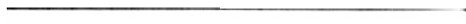 alleging fra u d a n d a violation of th ePennsylva n ia Unfair Trade Practices and Consum er Protection Law (UTPCPL). The Sewaks maintained that the Lock harts sh ould have inform ed them  that the  support  col umnhad been removed. The t1i al evidence, accord­ ing to the appellate court, pern1itted th e ju ry to find that the Lockharts not only had  knowledge of th e column's removal , but a lso took steps to conceal its replacement with the illegal jack , and tha t they had not obtained the proper building permits  before u ndertaking the  renovations .Did the Lockharts act ethically in their deal i ngs with  the  Sewaks? Should  the  l a w  impose  a legal duty on the Sewaks to in vestigate a nd discover  the  a bsence of the structural  support col u mn for themselves?Sewak  11.   Lorkh,m,  699 A .2d  755 ( 1997)Jonas Yod er a nd  Wallace Miller, members  of the Amish religion, withdrew their daughters, Frieda Yoder a nd Barba ra Mill er, from school after they h ad compl eted the eighth grade. This refusa l viola ted a Wisconsi n compulsory school a tten da nce law that required Frieda and Ba rba ra to be in sch ool u n til t h eir sixteenth birthd ays. Th e U.S. Supreme Court  ruled  that th e Amish pa rents had a constitutiona lly protected tight to control the rel igious educa tion of their child ren u nder the First a nd  Fourteenth  Amendments. The Court's majority concluded that to requ i re the children to a ttend pu blic high school wou ld u ndermine fu nda 111ental Amish values and reli ­ gious freedom s. F1ieda and Ba rba ra were not part ies to th e l a wsuit, a nd there is no record as to th eir positions on the issue in  this case . Given the Supreme Court's holding i n Wisco nsin  v. Yoder, what posture should the law take i11 a situation where Amish children desire to attend high school  over the objections of their parents?Wisconsin  v.  Yoder,  406  U.S. 205  ( 1972)Raymond Dirks worked for a New York City broker-dealer firm. He specialized in analyzing insurance  company  investments.  Dirks  received a tip from Ronald Sec1ist, a fom1er officer of Equity Fu nding of America (an insurance company), that Equity Funding  had  fraudu­ lently oversta ted its assets. Dirks decided to investigate. Although neither Dirks nor his employer traded in Equity Funding  shares,  he  told others in the securities  industry  about  the tip,  and  soon   thereafter  Equity  Funding's shares dropped precipitously in value. The Securities and Exchange Commission (SEC) investiga ted Dirk 's role in disclosing the exis­ tence  of the  fraud  and  charged  him  with  being a "tippee" who had aided  and  abetted  viola­  tions of the Secmities Act of 1933. This statute makes it illegal  for  persons  with  inside knowledge   (nonpublic   information)   to  takeu nfair adva ntage of a compa ny's shareholders by  trading  in  the  affected  secmities  before the news has  become  public .  Can  you  make an  argument  supporting  the  conclusion  tha t  it was unethical for Dirks to  share  the information he obtained  from  Secrist  with  other people in  the  industry?  Can  you  make an argument tha t Dirk 's conduct was not unethical?Dirks v. Semrities mid Exclta11ge Co111111issio11, 463 U.S. 646 ( 1983)Three sepa rate federal suits were brou ght by gay men a nd lesbians who had been discharged from their job s. One plaintiff, a schoolteacher, alleged that his firing was because he wore an earring to school. The second suit was brought by two l esbians who alleged that they were terminated from their jobs because of their sexual orientation . The third suit was filed by three homosexual plaintiffs who alleged that they were in one case denied employment and in two cases fired from employment beca use their employer  had a corporate policy of   notemployin g homosexuals. The U.S.  District Court dismissed the complaints on the grou nds that Title VII does not protect employees from discharges based on effeminacy or homosexu ­ ality . The U.S. Court of App eals affim1ed the decision  of the  District  Court.  Does the  fact tha t two federal courts ruled that the plaintiffs were not  entitled  to legal  relief affect the ethical metits of their claims?De Sa11tis v. Pa cific Tel. & Tel. Co., J11 c., 608 F.2d 327 ( 1979)In many regions of the country, it  is customa1y for schools to take a brea k for school vaca tions during Febru aty. Many families arrange their schedules so that families can  take  special  ttips to remote destinations. The airlines are bene­ ficia1ies of this tradition , a nd flights to popular vacation  spots  are  often  totally  booked.  In 1999, airline pilots involved in collective bar­ gaining  disputes  with  their  employer  engaged in a  "sick-out " during  the  school  vacation pe1iod. Analyze this scenario from the egoist perspective.The Massach usetts Supreme Judicial Court has interpreted a statute  to  require  injured  skiers who wish to sue ski area operators to give the operators notice of the skier's claims within 90 days of the injury and comply with a one-year statute of limitations. Failure  to  give  timely notice of the claims will preclude b1ingin g  the suit at all . Both the court majotity and the dissenting ju stices attributed  these  unu sually short limitations to b1inging actions to a legis­ lative policy. Both concluded that  the  legisla­ ture evidently placed a high er value on the economic vitality of the Massachusetts  ski indust1y than on the rights of injured  skiers  to seek  recove1ies  in  tort  and  contract  from skia rea  operators. Analyze  this case from  autilitarian  perspective.Atki 11s v. jil/lill )'  Peak, illc. 514 N.E.2d 850 (1987)See Macomber v. Dill111a11 in Chapter Vl.NO T E Ssuggested  that  males  are  more oriented.	See Atki 11s v. ]imin y Peak, In c., i11 Chapter V.You ca n find this case on the I nternet. The case citation is F11r111an v. Geo,gia, 408 U.S. 238 (1972) .Telling a lie about a mate1ial fact while u nder oath is a crime called pe1jury . Th eft by false pretense is another  crime  tha t  is based  on afraudulent, actual, factual misrepresentation. In contracts, fraud in the formation of  a n  agree­ ment can result in rescission a nd an award of damages  to  the  injured  party .R. N. H ancock, Twe11tieth Ce11t11ry Ethics(New  York:  Columbia   University  Press, 1974),p. 2.An example is the debate about whether the concept we call "good" is composed of parts or is essentially indefinable.  G. E.  Moore,Prin cipia Ethica (Cambridge, England: Univer­ sity  P1inting  House,  1976) (1903).'----/. J. Rachels, The Ele111e11ts of Moral  P/1ilo sophy, 2d  ed.  (New  York:  McGraw-Hill,  1986), pp.   8-14.8.	Hancock,  p .  12. 9.	Ibid. ,  p. 12.Rachels,  pp.  12-24.You will  recall  from  Chapter  I ,  for  example, tha t utilita 1ians sought to produce the greatest good for the greatest nu mber  of  people.  This kind of calculation can only be u nderta ken by examining aftermaths.Carol Gilliga n and Jane Attanu cci maintain that all people  think  abou t  the morality  of theirrel ations with others from two perspectives. One perspective is ba sed on a concern for treating people fairly , which  they  call the"ju sti ce perspective," and the other focuses on responding to persons who are in need, which they call the "care perspective. " The authorstowa rd concerns for ''.ju stice" and females toward "caring." See C. Gilligan et  al., Mapping t/1e Moral Domai11 (Cambridge, MA: Harvard University Graduate School of Education,   1988),  Chapter  IV.I. Kant, Gro1111rl1 tJork of the Metaph ysics ef Morals ( 1785) , Chapter I. http://www. gutenberg.org/etext/5682Ego is/11 (Benedict Spinoza, 1632-1677): "The virtues that ethics seeks to inculca te a re the qualities we require to have personally fulfilled lives ." These, he said, included "courage, tempera nce,  harmoniou s, coopera tive  a ndstabl e  relations  with others."Und er Article VI's Supremacy Clause, the federal Constitution is the ultim ate authorityas to matters a1ising under it, but the state con­ stitutions are the ultima te autho1ity as to matters that  do  not amou nt  to  federal questions .Bosto 11  Globe, October  16, 1998, p . A17.Note tha t these facts parallel the facts in the Unabomber case, a nd that Ted Kaczynski's brother  did  tell  authorities  of his suspicions,he did receive  a large cash reward , and he gave  it all to  cha1ity.P. Devlin,  "Morals and  the  Criminal  Law," inThe E1iforce111ent of Morals (Oxford: Oxford University  Press,   1965),  pp. 9-10.David Millon refers to this as a dispute between the "contracta 1ia ns" and the "comn1Lmitarians." See  D.  Millon,  "Commu nitarians,Contractarians, and the Crisis in  Corpora te Law," 50 Washingto11 & Lee Law RetJiew 1373 (1993) .See J. N esteruk, "Law, Virtu e, and the Corporation," 33 A 111erica11 B11si11ess Journa l 473  (1996).For a brief a nd critical hist01y of the  devel­ opment of bar associa tions, see H. Abadinsky, L11111 and ]11 stice (Chicago: Nelson-Hall , 1991), p.  102.The New Jersey Supreme Court in 1999 rejected its own Committee on Paralegal Education 's recommendation that the state supreme  court  adopt  "a  court directedlicensing  system." The  New Jersey  high court indicated that it supported in principle "the creation of a Code of Conduct for Paralegals ," bu t thought  tha t this shouldbe produced by "paralegals and  attorneys and  their  respective  associations ."New Jersey Supren1e Court Press Release of May  24,  1999.